OBJECTIVE                                                                     ABOUT THE TEAMTo deploy the AUV as an “Automated Underwater Vehicle”,    The Dream Team is a special cell of Team Hydra, Headed by which will also be deployed as a ‘Purifier’.                                  Siddhant bajpai(Team Head), Nishant srivastava(Opertaion  To also develop the AUV for surveying                                      Head) and other members which is dedicated towards making and navigation purpose. To develop it                                          the AUV into a commercially viable product.supporting the initiatives such as                                                   Working in collaboration with the government of India , ‘SWACHH BHARAT ABHIYAN’ and                              the dream team aims at manufacturing a feasible product by ‘MAKE IN INDIA’, this shall comply                                           the end of year 2017with the modern day market requirements.FACULTY ADVISOR    Dr. Prasanna KumarProfessor, EIEACTIVITIES                                                                    ACHIEVEMENTSDesign and fabrication of the outer structure of  auv.        1. Participation at NIOT competition at Chennai. Developing android application to monitor and control.   2. Secured second place in PDR presentation at the auv.                                                                                   NIOT, Chennai. The hardware implementation of the electronics part.       3. Received the Best project award from IISc Bengaluru. Planning the underwater communication .                         4.Working in collaboration with Government of India      Lake water sample collection and testing.                              under two projects.                    Simulation.                                                                              a)Autonomous underwater vehicle.                                                                                                 b)Autonomous Underwater Purifier.App UI:                                                                                                          NEW DESIGN :                                                             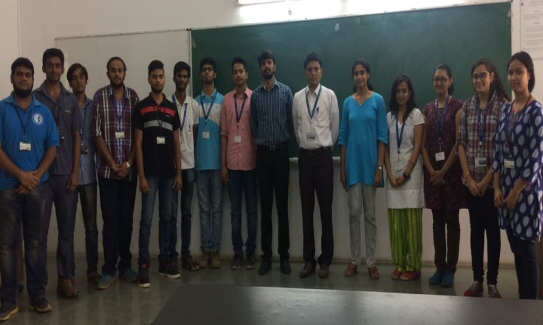 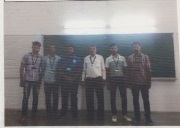 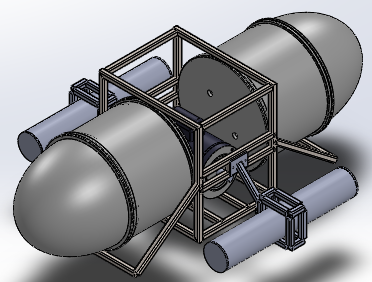 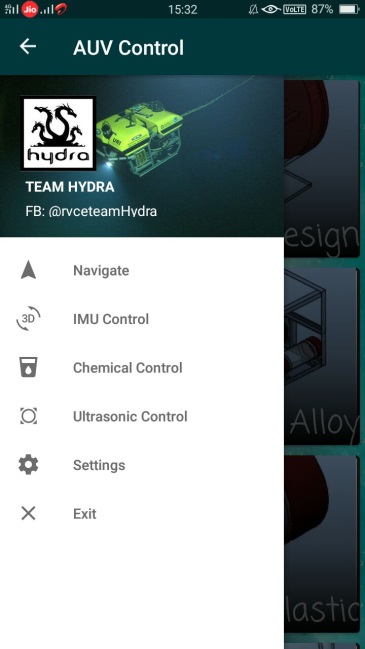 